Картина написана 25-го, в 6 утра…Человек привык спать всю ночь, но для меня ночь – иной жизненный процесс. Или глубокий сон, или лучше вставать - не спать тогда, когда тебя будят мысли о космосе. Достаточно одного мыслемгновения, из которого можно сотворить картину или стихопритчу. Наша планета Земля как космический корабль путешествует по просторам. Она принимает на себя космические знания, которые хранит для человечества. В это утро мне захотелось запечатлеть все то, что смогло вместить мое сознание. <...Духооткровение...>Мы к вам спешим в космических ОгнепросторахПомочь открыть сердца, чтоб разбудить от снов - забыть про страхКого-то пробуждаем ночью в болях - принять Огонь преображенияПока печалитесь вы о земном, все это временно - останутся сомненияНо мудрость Неба такова, что льётся Свет для всехВ мыслетруде кристалл в Чаше растёт – это будущего доспехНапоминаем откровеньем, что Огонь Вселенский к вам грядётЗемная жизнь готовит для преображенья тех, о Красоте кто мысли ждётО красоте Миров мечтает Дух, нам свыше Огнемысли посылаютЧтим в радости и в сердце сохраним тех, кто окрыляютСплотиться в Свет сердечных испытаний и Наказ принять:Одухотворяйте вы сердца, любите сердцем, чтоб огнесоучаствоватьПомогайте создавать тела Огня, мыслите об этом постоянноИдёт Новая Земля – страна Моя, случится всё нежданноНо только для людей, которые живут мирским, будущего не представляяФизическое тело для Земли, создавайте огнемыслетело – жизнь инаяБыть солнцем или миллиардами огней созвездийПусть растворится Дух в пространстве Звёзд мировОн вездесущий странник галактических мерцанийРождённый Светом в Свете для вечных ОгнеполётовУ нас нет времени, а вы в решении как жить – спешите?В космической реке плывут планеты всех галактик и ЗемляВы путешественники звёздного мгновения в преображении летитеОбновляется планета, новое грядёт огненная МечтаЛучи  Космические Огнесердечные летят  для Духа откровенияЗнать это – теперь решать как дальше жить, годы как мгновенияОткрыть сердца, чтоб Огонь-Свет с Небес вошёл и жилТак Дух в Любви от сердца к Сотворцам решилСвет радости и Красоты от Звёзд мерцающих в Духодуше растётМы знаем, что Огонь откроет Новую Мечту – наш Дух зовётМысль окрыляется и как гонец спешит туда,Откуда льются Святовести, предупредить: «Идёт Огня Награда».25.09.11г      6.50    <И>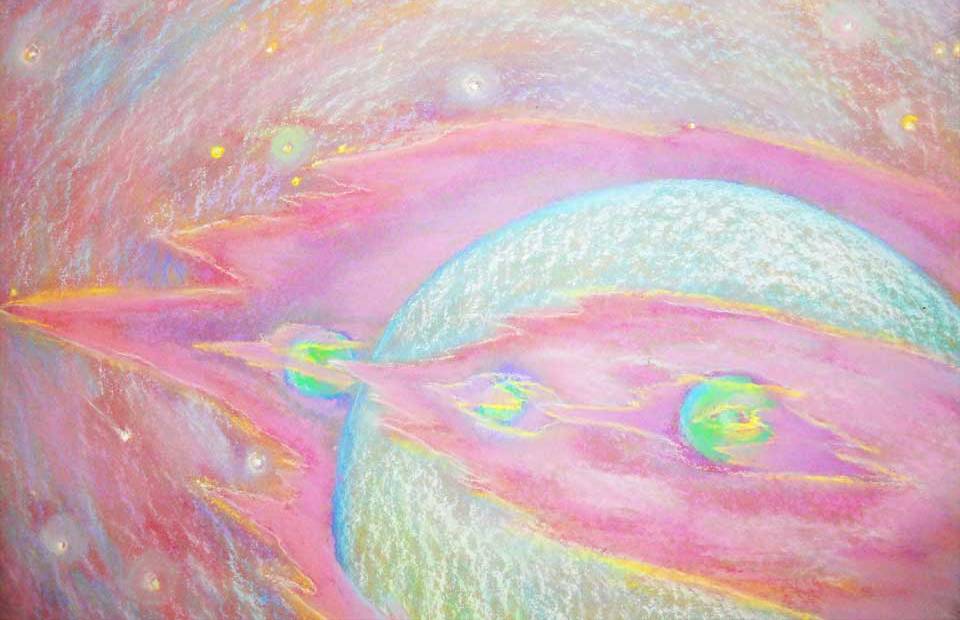 Картина написана в 6 утра. Пастель. 60Х70 сантиметров.